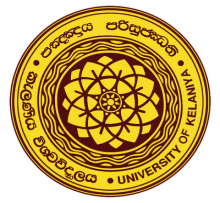 LMS/ MOODLE ACCOUNT REQUEST FORMFull Name			:	^iïmq¾K ku&			Name (with Initials)		:	^uq,l=re iys; ku&			     (Ex: H.M.R. Silva)Student ID No		: 	 ^YsIH ye÷kqïm;a wxlh&National ID No		:	^cd;sl ye÷kqïm;a wxlh&Subjects with codes		: 	(i)   ^ LMS myiqlu wjYH	 	(ii)  úIhhka iy úIhh wxlh& 	(iii)  (Ex: MACO E3015, 3025)Tel. No		:	(Residence) 				 (Mobile) ^ÿrl:k wxlh&e-mail			:^úoHq;a ,smskh&   Date								   	  